第四届北京国际餐饮连锁加盟展览会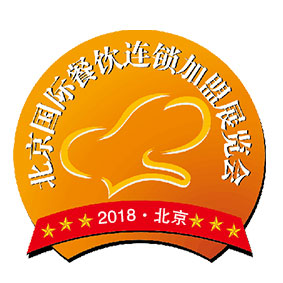 暨餐饮供应链大会时间：2018年3月31-4月1日  地点：北京·全国农业展览馆 邀请函批准单位：北京市商务委员会  主办单位：北京市餐饮行业协会  西西木展览独家赞助：郑州雪麦龙食品香料有限公司  战略合作媒体：渠道网络支持单位：中国烹饪协会、北京市餐饮行业协会、中国国际贸易促进委员会、中国食品科学技术协会、世界中国烹饪联合会、重庆火锅协会、日本中国料理协会、中国饭店协会。展会概况：中国餐饮业一向被视为“百业之王”，随着2022年冬奥会花落北京，未来几年，北京     将会迎来众多游客，届时旅游业将会得到高速发展，餐饮业收入迅速提升。西西木展览2006年以来举办过33届连锁加盟展览会，涉及北京、郑州、西安、温州等地，同时启用累计餐饮业客户超过3000家，观众数据达千万的庞大数据库。本届展会重在发展餐饮连锁经营，推进餐饮连锁及餐饮产业链上下游的快速发展，为投资者创造更多的创业与就业机会，同时为全球餐饮供应商及服务商搭建一个与中国大型餐饮连锁加盟店、供应商、分销商和批发商进行直接商洽的采购交易平台。以北京为窗口依托强大的中国市场消费需求，为中国餐饮业搭建专业性、实效性与性价比兼具的招商+展示平台。往届部分参展商：东来顺、黄记煌、上鱼舫、迪欧咖啡、龙润茶、老根山庄、咱屯子锅台鱼、就酱肘子、柳盛螺蛳粉、权金城、第一佳、紫光美食云、愤怒的小鸟、功夫鸡排、果麦、爱辣屋咕噜鱼、易思凯思咖啡、京本台湾刷刷锅、雅山国际餐饮、新辣道烤鱼、嘉和一品粥、周黑鸭、刘伶醉酒业、新西兰岩烧乳酪、又卷烧饼、海鲜遇上面、苏尼特羔羊涮、比比客、吴裕泰、千味源烤鱼、狗不理集团、咖啡零点吧、贡茶、贝客新语烘焙、韦小包、藤崎寿司、秀海福麻辣烫、鲜芋仙、尚客优酒店、东呈酒店、千喜鹤厨房设备、高乐雅咖啡、金亿佳鑫、雪麦龙食品香料、小肥羊肉业、福成肉业、北方霞光食品、三全食品、恒大兴安橄榄油、金龙鱼、联合利华饮食等参展范围：1、餐 饮 类：中式餐饮、快餐、火锅、西式餐饮、清真食品、特色名吃、休闲食品 、时尚饮品 、酒店连锁等；2、供应商类：餐饮食材、烹饪原辅材料展示（肉类、油脂类、馅料类、粉体类、干货坚果类、添加剂、食用糖、食用油）；餐饮企业设施软硬件展示；餐厅用具、消毒用品；厨房炊事设备、食品加工、食品冷冻、食品安全检测设备展示；环保包装材料、食品模型、菜谱设计方案、烹饪书刊展示等；3、其    它：餐饮管理软件系统及设备、厨房设备、餐饮信息化、餐饮家具及电动餐桌、现代智能环保厨房等。展会优势：1、专业会展：西西木展览立足于连锁展览行业十多年，自从2006年以来分别在北京、郑州、西安、温州等地举办连锁加盟展览会超过33届，丰富的办展经验，累计餐饮客户超过3000家，观众数据高达千万，成功帮助创业投资300多万人。2、同期举办：2018中国餐饮业供应商招标采购大会高峰论坛2018中国餐饮业O2O大会暨2018中国餐饮连锁加盟品牌新品发布会2018中国优秀餐饮企业评选大会    2018中国安全好食材品鉴会3、媒体宣传：组委会为本次大会投入500万广告、30多家纸媒、40多家杂志、150家网站、50家新媒体覆盖宣传并积极启动各方会员支持此次展会，全方位的宣传策略确保展会成功！4、观众邀请：重点邀约全国各省市想做餐饮项目的创业投资者、港澳台及海外餐饮、酒店行业协（商）会会长、秘书长、连锁餐饮、中餐、西餐、快餐、团餐、高级餐厅、火锅店、酒吧、咖啡馆、茶餐厅、会所、酒店管理公司等总经理、行政总厨、采购经理以及寻找食材供应商的全国各地经销商、代理商、专业市场等。5、权威大奖：组委会聘请专家评审团，评出行业中至高奖项“2018年度十佳餐饮诚信品牌”奖，同时评选出“2018年度十佳餐饮连锁品牌” 、“2018年度十佳餐饮投资潜力品牌”、“2018年度中国好食材优秀品牌”、“2018中国食品安全诚信示范企业”、“2018全国绿色环保餐饮企业”、“2018年度中国餐饮十大创新人物”、“2018年度中国餐饮百强门店”、“2018中国十佳特色餐饮名店”、“2018年度十佳餐饮供应商”。宣传计划：电视广播类：CCTV-7、 北京卫视 、旅游卫视、 吉林卫视、河南卫视、北京1039交通台投放周期：（2018年3月—4月）投放形式：新闻播报报  纸  类：中国经营报、21世纪经济报、经济观察报、北京青年报、参考消息、环球、北京晚报、 科技信息报、信息快报、《京华时报》、等报纸。投放周期 ：（2018年2月—4月）投放形式：广告加软文手机客户端：《今日头条》、《搜狐公众平台》、《腾讯新闻》、《网易新闻》《中国美食》《大众点评网》《饿了么》《微头条》《知乎》等。投放周期 ：（2017年11月—2018年4月）投放形式：广告加软文网  络  类：新浪、慧聪、搜狐、中搜网、中国餐饮网、中国加盟网、中华美食网、中国餐饮连锁网、中国餐饮加盟网、中国吃网、百年餐饮网、美食导报、慧聪酒店网、中国快餐网、东方美食网、中国调味品网、餐饮创业网、食品伙伴网、我要加盟网、连锁中国、全球连锁加盟网、华夏商机网、创业网、中国特许经营网、央视网食品频道、连锁网、3158商机网、U88商机网。投放周期 ：（2017年11月—2018年4月）投放形式：广告加软文收费标准：报名流程：提交资质审核---选择展位---签订合同---办理汇款---发确认书组委会联系方式：   北京西西木国际展览有限公司联系人：王智13466724050        网  址：www.jiamengzhan.cn电 话：010-85785068            传  真：010-85785068邮  箱：jiamengzhan@sina.com   地 址：北京市朝阳区朝阳路67号10-2-1204（100123）标准展位收费标准展位收费特装展位收费特装展位收费外资企业(3m×3m)17800 元外资企业(36㎡起租)1700元/㎡合资企业(3m×3m)16800 元合资企业(36㎡起租)1600元/㎡国内企业(3m×3m)15800 元国内企业(36㎡起租)1500元/㎡